  CITY OF ST. CLAIR				RECORDS REQUEST FORM	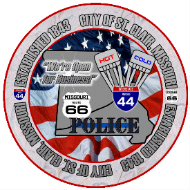   POLICE DEPARTMENT CHIEF MICHAEL WIRT   CAPTAIN MARK DEBRECHT #1 PAUL PARKS DRIVE  ST. CLAIR, MO 63077  PHONE (636) 629-1313  FAX (636) 629-5730REQUESTOR INFORMATION				TODAY’S DATE: _____________________________NAME: ____________________________________________________________________________________________              (If request is on behalf of a business, please include business name and a contact name)MAILING ADDRESS: __________________________________________________________________________________EMAIL ADDRESS: _________________________________ PHONE NUMBER: ________________________________________RECORD REQUEST INFORMATIONWe will do our best to locate the record(s) you are requesting, however we can only search based upon the information you provide.Records will not be released until the non-refundable processing fee has been paid. Large requests or those requiring extensive research may require payment prior to processing. If you have questions regarding which type of record / report to request in order to best meet your needs, please discuss with the Records Clerk.
SIGNATURE OF REQUESTOR: ______________________________________________________________________________REPORT NUMBERS: ________________________________________________________________________________________DATE REQUEST FULFILLED: __________________  POLICE CLERK INITIALS: _____________________________________          Record Type RequestedRecord Type RequestedProcessing FeeReport Detail  ACCIDENT REPORT$5.00A record consisting of the date, time, specific location(s), name of victim(s), and immediate facts/circumstances surrounding the accident report including a list of involved property and / or vehicles as applies.INCIDENT REPORT$5.00 for 1st 50 pages, add $0.10 per black and white page thereafterA record consisting of the date, time, specific location(s), name of victim(s), and immediate facts/circumstances surrounding the initial report including a list of involved property and / or vehicles as applies.INVESTIGATIVE REPORT(Full report, including any completed investigation.)$5.00 for 1st 50 pages, add $0.10 per black and white page thereafterA record, other than an arrest or incident report, inquiring into a crime or suspected crime, either in response to an incident report or in response to evidence developed by our deputies. (photos not included)OTHER: _____________________________________OTHER: _____________________________________* Other Records Requests - Fees will be assessed at the hourly rate of personnel required to complete the request, plus $0.10 per black and white printed page, other supply fees may apply. Talk to the Records Clerk for further details.REASON FOR REQUESTREASON FOR REQUESTVICTIM NAMERECORD NUMBER (IF KNOWN)INVOLVED PARTY LISTED IN REPORTATTORNEY FOR INVOLVED PARTYINVOLVED INSURANCE COMPANYINCIDENT DATE / DATE RANGEOTHER: ___________________________OTHER INFORMATION WHICH MAY ASSIST US IN PROCESSING YOUR REQUEST:OTHER INFORMATION WHICH MAY ASSIST US IN PROCESSING YOUR REQUEST:OTHER INFORMATION WHICH MAY ASSIST US IN PROCESSING YOUR REQUEST:OTHER INFORMATION WHICH MAY ASSIST US IN PROCESSING YOUR REQUEST:OTHER INFORMATION WHICH MAY ASSIST US IN PROCESSING YOUR REQUEST:OTHER INFORMATION WHICH MAY ASSIST US IN PROCESSING YOUR REQUEST: